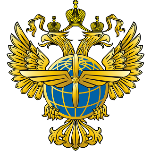 ФЕДЕРАЛЬНОЕ АГЕНТСТВО ВОЗДУШНОГО ТРАНСПОРТА(РОСАВИАЦИЯ)ФЕДЕРАЛЬНОЕ ГОСУДАРСТВЕННОЕ БЮДЖЕТНОЕОБРАЗОВАТЕЛЬНОЕ УЧРЕЖДЕНИЕ ВЫСШЕГО ОБРАЗОВАНИЯ «САНКТ-ПЕТЕРБУРГСКИЙ ГОСУДАРСТВЕННЫЙ УНИВЕРСИТЕТ ГРАЖДАНСКОЙ АВИАЦИИ ИМЕНИ ГЛАВНОГО МАРШАЛА АВИАЦИИ А.А. НОВИКОВА»Выборгский филиал им. С.Ф. Жаворонкова СПбГУ ГА	МЕТОДИЧЕСКИЕ РЕКОМЕНДАЦИИпо подготовке и оформлению курсового проекта (работы) для обучающихся по специальностям 25.02.01 Техническая эксплуатация летательных аппаратов и двигателей.25.02.03 Техническая эксплуатация электрифицированных и пилотажно-навигационных комплексов.Выборг2023 гСодержаниеПояснительная запискаОдной из наиболее действенных форм активизации и оптимизации учебно-педагогического процесса в образовательном учреждении, усиления его профессиональной направленности является подготовка каждым обучающимся курсового проекта (работы) по профессиональным модулям или междисциплинарным курсам учебного плана. Курсовой проект (работа)  – текущая работа учебно-исследовательского характера, выполняемая студентами. Согласно Федеральным Государственным образовательным стандартам по специальностям 25.02.03 Техническая эксплуатация электрифицированных и пилотажно-навигационных комплексов; 25.02.01 Техническая эксплуатация летательных аппаратов и двигателей; 43.02.06 Сервис на транспорте (по видам транспорта). Курсовой проект (работа) как самостоятельное исследование в области отдельного модуля (курса) имеет целью систематизацию, обобщение и проверку специальных теоретических знаний и, в некоторых случаях, практических навыков обучающихся в объеме освоенного модуля (курса), а также может включать в себя знания, полученные при изучении иных  дисциплин учебного плана.   Курсовой проект (работа) должен продемонстрировать глубину проработки обучающихся теоретических разделов курса, умение применять изученные приемы и методы в анализе конкретных явлений и процессов, знание основных методологических проблем, способность обобщить и дать оценку различным подходам к их решению, предлагаемым в научной и учебной литературе. Основная цель курсового проекта (работы) – развитие навыков самостоятельного исследования и изложения полученных результатов, а также умения защитить свою работу перед аудиторией коллег. Результаты оценки курсового проекта (работы) приравниваются к экзамену. За все сведения, изложенные в курсовом проекте (работе), порядок использования при его составлении фактического материала и другой информации, обоснованность (достоверность) выводов и защищаемых положений нравственную и юридическую ответственность несет непосредственно обучающийся – автор курсового проекта (работы). В данных методических рекомендациях дается определение курсового проекта (работы), его место и значение в подготовке специалистов, общие положения и требования к курсовому проекту (работе), его структура, требования к оформлению, методические рекомендации по работе над темой и по процедуре защиты, представлена примерная тематика курсовых проектов (работ).Методические рекомендации предназначены для студентов Выборгского филиала им. С.Ф. Жаворонкова СПбГУ ГА.1. Общие требования к курсовому проекту (работе)Выполнение курсового проекта (работы) является одним из завершающих этапов обучающегося профессионального модуля:В ходе профессионального модуля осуществляется обучение применению полученных умений и знаний, освоение общих компетенций (ОК) и профессиональных компетенций (ПК) при решении комплексных задач, связанных со сферой профессиональной деятельности.Курсовая проект (работа) показывает степень усвоения пройденного материала, а также способность к его анализу и применению.Цели выполнения курсового проекта (работы):систематизация и закрепление полученных знаний и умений по профессиональному модулю;формирование умений использовать справочную, нормативную и правовую документацию;развитие творческой инициативы, самостоятельности, ответственности и организованности;приобретение опыта систематизации полученных результатов выполненной работы и опыта их публичной защиты.Задачи, стоящие перед обучающимся во время выполнения курсового проекта (работы):определение объекта и предмета исследования;самостоятельный анализ основных положений по изучаемой теме;изучение литературы, справочных и научных источников по теме исследования,уточнение основных понятий по изучаемой проблеме;умение применять теоретические знания на практике;обобщение полученных выводов в целях их дальнейшей разработки.Требования к курсовому проекту (работе):соответствие требованиям к уровню знаний обучающихся на данном этапе обучения;целевая направленность выполняемой работы;четкость построения;логическая последовательность изложения материала;полнота освещения рассматриваемых вопросов;убедительность аргументации;краткость и точность формулировок;доказательность выводов и обоснованность рекомендаций;грамотное оформление.Тематика курсового проекта (работы) разрабатывается преподавателями филиала и предлагается обучающимся. Обучающиеся могут предложить свою тему, обосновав при этом целесообразность ее выполнения и соответствие изучаемому профессиональному модулю. При этом следует учитывать, что выбранная обучающимся тема должна быть актуальна в теоретическом или практическом отношении, обеспечена необходимой библиографией и информационными ресурсами. Тема может быть связана с производственной практикой.   	Тема курсового проекта (работы) должна удовлетворять следующим требованиям:быть конкретной, ее формулировка не должна дублировать название разделов учебника, учебного пособия или руководства;соответствовать задачам теоретической и практической подготовки специалиста;Основанием для допуска к защите курсового проекта (работы) являются:оформление курсового проекта (работы) в соответствии с предъявляемыми к написанию курсовых проектов (работ) требованиями;рецензия руководителя работы и его подпись на титульном листе.В рецензии руководитель дает краткую характеристику выполненной работы, приводит имеющиеся замечания, отмечает степень активности обучающегося при работе над выбранной темой. Обязательным является наличие в рецензии предварительной оценки выполненной работы в форме вывода «Работа допускается к защите» или «Работа не допускается к защите». Рецензия должен содержать веские аргументы со стороны руководителя в случае выставления отрицательной оценки работы обучающегося.Материалы курсового проекта (работы) могут быть представлены на студенческую учебно-практическую конференцию в виде доклада. 	Написание курсового проекта (работы) рекомендуется планировать в следующей последовательности:Выбор темы.Разработка рабочего плана.Сбор, анализ и обобщение данных исследований (периодической литературы и материалов конкретной организации).Формирование основных выводов и рекомендаций.Оформление курсового проекта (работы).Рецензирование руководителем.Защита курсового проекта (работы).Соблюдение этих последовательных этапов позволит обучающемуся самостоятельно выполнить курсовой проект (работу) на высоком уровне и защитить ее.Наиболее трудоёмкий этап – подготовительный. На этом этапе необходимо ознакомиться с основными требованиями, предъявляемыми к выполнению курсовых проектов (работ), выбрать тему, провести предварительную разработку научного аппарата исследования (актуальность темы, цель, объект, предмет исследования, задачи и методы исследования), уточнить с руководителем план работы, подобрать необходимую литературу, составить библиографический указатель по теме работы. Обязательным элементом выполнения курсового проекта (работы) является консультирование обучающихся руководителем.В ходе консультаций руководитель:- дает рекомендации по использованию дополнительной литературы, необходимой для правильного раскрытия темы;- утверждает рабочий план курсового проекта (работы);- дает указания по внесению исправлений и изменений в содержание курсового проекта (работы).Данные методические указания содержат конкретные рекомендации по выполнению курсового проекта (работы). Это должно дать возможность обучающимся избежать наиболее распространенных ошибок, выполнять работу в соответствии с предъявляемыми требованиями и, в конечном итоге успешно защитить курсовой проект (работу).Выбор темы курсового проекта (работы)Выбор темы очень важный этап при разработке курсового проекта (работы). При выборе темы необходимо учитывать следующее:Каждая тема содержит блок вопросов, необходимых для более полного понимания данной темы. Из этого следует, что правильный выбор темы курсового проекта (работы) возможен только при необходимом уровне усвоения обучающимися учебного материала по междисциплинарным курсам профессионального модуля.По степени сложности предложенные темы курсового проекта (работы) существенно не отличаются друг от друга. Поэтому ошибочным является подход, при котором обучающийся пытается выбрать тему «полегче». Однако необходимо учитывать, что степень усвоения той или иной темы у обучающегося может быть различной. Поэтому некоторые темы могут вызвать больший интерес и быть более понятными для восприятия.При выборе темы необходимо помнить, что каждая тема представляет собой ту или иную проблему или аспект, которую обучающийся должен изучить и раскрыть. Курсовой проект (работа)– это не просто изложение существующих теорий, а результат сравнения и анализа различных теорий, умение формулировать выводы о том, какая из теорий является наиболее эффективной в конкретной ситуации. При выборе темы необходимо соблюдать следующие требования:- Не допускается наличие одинаковых тем у двух или более обучающихся одной группы.- В исключительных случаях допускается выполнение курсового проекта (работы) по одной теме группой обучающихся по согласованию с заместителем директора по учебной работе.- Выбранная тема должна быть в обязательном порядке согласована с руководителем курсового проекта (работы). Курсовой проект (работа) может стать составной частью (разделом, главой) выпускной квалификационной работы. 3. Требования к оформлению курсового проекта (работы)1.1. По объему курсовой проект (работа) не должна превышать 20-25 страниц листов (формат А-4) печатного текста с одной стороны листа. 	Страницы работы нумеруются арабскими цифрами, номер ставится внизу страницы, справа, без точки. 	Первая страница является титульным листом (Приложение 2), вторая-лист содержания, номера страниц на них не ставят. Нумерация начинается с введения-3 лист. 1.2. Рекомендуемые настройки: -поля: левое-30мм, верхнее и нижнее-25мм, правое-10мм;-ориентация страниц-книжная;-шрифт: Times New Roman, размер -14 пт, междустрочный интервал-1,5 (в таблице: размер-12, междустрочный интервал-1).1.3. Основной текст работы может содержать разделы, которые нумеруются арабскими цифрами. Слово «раздел» при этом не пишется. В курсовой работе допускается последующий раздел оформлять не с нового листа, а в продолжение текста предыдущего раздела.1.4. Оформление библиографического списка: - в списке указываются: фамилия и инициалы автора (авторов) источника, его название, место издания (город), после места издания ставится двоеточие, затем-издательство, запятая, год опубликования, общее количество страниц источника.- литература группируется в списке в следующем порядке:1. Нормативно-правовые акты: Конституция РФ; федеральные законы; кодексы; указы Президента РФ; постановления Правительства РФ; ведомственные правовые акты; инструкции-в хронологической последовательности.2. Специальная литература: учебники, пособия, монографии, статьи, сборники- в алфавитном порядке.3. Материалы практики и источники статистического характера;4. Периодические издания.1.5. Обучающийся разрабатывает и оформляет курсовой проект (работу) в соответствии с требованиями ЕСТД и ЕСКД.4. Организация выполнения курсового проекта (работы)1.1. Общее руководство и контроль за ходом выполнения курсового проекта (работы) осуществляет преподаватель соответствующей дисциплины/МДК 1.2. Учебная группа может делиться на подгруппы численностью не менее 8 человек. Для каждой подгруппы может быть назначен руководитель. 1.3. В ходе консультаций преподавателем разъясняются назначение и задачи, структура и объём, принципы разработки и оформления, примерное распределение времени на выполнение отдельных частей курсового проекта (работы), даются ответы на вопросы обучающихся.1.4. Основными функциями преподавателя-руководителя курсового проекта (работы) являются:-консультирование по вопросам содержания и последовательности выполнения курсового проекта (работы);-оказание помощи обучающимся в подборе необходимой литературы;-контроль хода выполнения курсового проекта (работы);-подготовка письменного отзыва на курсовой проект (работу).1.5. Каждому обучающемуся после определения темы курсового проекта (работы) выдаётся индивидуальное задания, в котором определены основные данные для выполнения работы.1.5.1. Каждое задание должно быть тщательно продумано в методическом и научном отношении, отвечать уровню подготовленности обучающегося и времени, отведённому на выполнение работы.1.5.2. Задание оформляется руководителем на бланке (Приложение 1) и выдаётся обучающемуся независимо от текущей успеваемости не позднее, чем за полтора месяца до сдачи курсового проекта (работы).1.6. Работа обучающегося над выполнением курсового проекта (работы) осуществляется по графику составленному руководителем курсового проекта (работы) (Приложение 1).В графике указываются сроки выполнения основных разделов курсового проекта (работы).Выполнение графика обучающимися систематически проверяется руководителем.1.7. Законченный курсовой проект (работа) обучающийся в установленные сроки сдаёт руководителю, который оценивает её с учётом теоретического и практического содержания.Руководитель проверяет, подписывает ее и вместе с письменным отзывом передает обучающемуся для ознакомления.1.8. Письменный отзыв (Приложение 3) должен включать:-заключение о соответствии курсового проекта (работы) заявленной теме;-оценку качества выполнения курсового проекта (работы);-оценку полноты разработки поставленных вопросов, теоретической и практической значимости курсового проекта (работы);-оценку курсового проекта (работы) в целом.1.9. Прием курсового проекта (работы) и организация его защиты осуществляется руководителем курсового проекта (работы) по расписания учебных занятий соответствующей учебной дисциплины/МДК.Проверка, составление письменного отзыва осуществляется руководителем курсового проекта (работы) вне расписания учебных занятий. 1.10. Защита курсового проекта (работы) назначается руководителем при необходимости. Защита курсового проекта (работы) является обязательной.Она включает:- выступление обучающегося (представление курсового проекта (работы);- ответы на вопросы руководителя и присутствующих обучающихся.1.11. Формой аттестации по курсовому проекту (работе) является дифференцированный зачёт, оценивается по пятибалльной системе.1.11.1. При выставлении отметки учитывается:-соответствие работы индивидуальному заданию;-техническая грамотность и самостоятельность выполнения работы;-полнота и качество выполнения работы;-качество оформления и выполнение в срок работы.1.11.2. Положительная оценка по учебной дисциплине/МДК, по которому предусматривается курсовой проект (работа), выставляется только при условии успешной сдачи курсового проекта (работы) на оценку не ниже «удовлетворительно».1.11.3. Оценка за курсовой проект (работу) записывается на титульном листе работы, вносится в ведомость. Положительная оценка вносится в зачётную книжку с наименованием учебной дисциплины/МДК Ф.И.О. руководителя, оценка, дата защиты, подпись.1.12. Обучающимся, получившим неудовлетворительную оценку по курсовому проекту (работе) предоставляется право выбора новой темы курсового проекта (работы) или, по решению преподавателя, доработки прежней темы и определяется новый срок для ее выполнения.5. Хранение курсовых проектов (работ)1.1. Выполненные обучающимися курсовые проекты (работы) хранятся 1год в учебном отделе, соответствующих учебным дисциплинам/МДК. По истечении указанного срока все курсовые проекты (работы), не представляющие для кабинета интереса, списываются по акту.1.2. Лучшие курсовые проекты (работы), представляющие учебно-методическую ценность, могут быть использованы в качестве учебных пособий в кабинетах и лабораториях Филиала.1.3. Изделия и продукты творческой деятельности по решению методического совета Филиала могут быть использованы в качестве учебных пособий.           Приложение 1Форма индивидуального задания на курсовому проекту (работе)ФЕДЕРАЛЬНОЕ АГЕНТСТВО ВОЗДУШНОГО ТРАНСПОРТА(РОСАВИАЦИЯ)ФЕДЕРАЛЬНОЕ ГОСУДАРСТВЕННОЕ БЮДЖЕТНОЕОБРАЗОВАТЕЛЬНОЕ УЧРЕЖДЕНИЕ ВЫСШЕГО ОБРАЗОВАНИЯ «САНКТ-ПЕТЕРБУРГСКИЙ ГОСУДАРСТВЕННЫЙ УНИВЕРСИТЕТ ГРАЖДАНСКОЙ АВИАЦИИ ИМЕНИ ГЛАВНОГО МАРШАЛА АВИАЦИИ А.А. НОВИКОВА»Выборгский филиал им. С.Ф. Жаворонкова СПбГУ ГА                                                                    УТВЕРЖДАЮ                                                                    Зам.директора по УР                                                                    ________________И.В. Ганьшина                                                                    «______»________________20__ г.ЗАДАНИЕна выполнение курсового проекта (работы)обучающийся ________________________________________________________________(Фамилия, имя, отчество)группа __________ курс __________специальность: _______________________________________________________________По учебной дисциплине/МДК________________________________________________________________________________________________________________________________Тема курсовой работы (проекта) ____________________________________________________________________________________________________________________________Перечень вопросов, подлежащих разработке _____________________________________________________________________________Перечень графического материала _____________________________________________________________________________Дата выдачи задания «______» __________ 201__ г. Срок окончания работы «__» _____________ 20__ г.Руководитель курсовой работы (проекта)________________ (_____________________)Задание принял к исполнению: ______________ (____________________)  подпись			Ф.И.О студентаБланк задания подшивается к выполненной курсовой работу (проекту)График выполнения курсового проекта (работы)по учебной дисциплине /МДК/ «___________________________________________________________»(индекс, наименование)Обучающемуся ____________________________________________________________________ (фамилия, имя, отчество),  Специальность________________________________________________________________Курс_______, № учебной группы_________Тема работы: _____________________________________________________________________________Срок сдачи законченной работы до _______________________________________________                                                                                                                               Приложение 2Образец оформления титульного листаФЕДЕРАЛЬНОЕ АГЕНТСТВО ВОЗДУШНОГО ТРАНСПОРТА(РОСАВИАЦИЯ)ФЕДЕРАЛЬНОЕ ГОСУДАРСТВЕННОЕ БЮДЖЕТНОЕОБРАЗОВАТЕЛЬНОЕ УЧРЕЖДЕНИЕ ВЫСШЕГО ОБРАЗОВАНИЯ «САНКТ-ПЕТЕРБУРГСКИЙ ГОСУДАРСТВЕННЫЙ УНИВЕРСИТЕТ ГРАЖДАНСКОЙ АВИАЦИИ ИМЕНИ ГЛАВНОГО МАРШАЛА АВИАЦИИ А.А. НОВИКОВА»Выборгский филиал им. С.Ф. Жаворонкова СПбГУ ГАКУРСОВОЙ ПРОЕКТ (РАБОТА)по  дисциплине /МДК/ПМ _________________________________________ _________________________________________________________________(индекс, наименование)Обучающегося ___________________________________________________(фамилия, имя, отчество),  Специальность_____________________________________________________(код, название)Курс_______, № учебной группы_________Тема работы: __________________________________________________________________ __________________________________________________________________Руководитель работы: г. Выборг202__ г.                                                                                                                     Приложение 3Образец оформления отзыва руководителя курсового проекта (работы)ФЕДЕРАЛЬНОЕ АГЕНТСТВО ВОЗДУШНОГО ТРАНСПОРТА(РОСАВИАЦИЯ)ФЕДЕРАЛЬНОЕ ГОСУДАРСТВЕННОЕ БЮДЖЕТНОЕОБРАЗОВАТЕЛЬНОЕ УЧРЕЖДЕНИЕ ВЫСШЕГО ОБРАЗОВАНИЯ «САНКТ-ПЕТЕРБУРГСКИЙ ГОСУДАРСТВЕННЫЙ УНИВЕРСИТЕТ ГРАЖДАНСКОЙ АВИАЦИИ ИМЕНИ ГЛАВНОГО МАРШАЛА АВИАЦИИ А.А. НОВИКОВА»Выборгский филиал им. С.Ф. Жаворонкова СПбГУ ГАОТЗЫВруководителя курсового проекта (работы)на работу обучающегося _______ курса _______ группы специальности________________________________________________________________________________________________________________________(Ф.И.О.  обучающегося полностью)__________________________________________________________________Тема работы________________________________________________________________________________________________________________________Отзыв руководителя составляется в произвольной форме с освещением следующих основных вопросов:Соответствие содержания работы заданиюСоответствие требованиям по объёмуПолнота, глубина, обоснованность решения поставленных вопросовСтепень самостоятельности обучающегося, его инициативность, умение обобщать делать соответствующие выводыСпособность к проведению глубокого анализа по отдельным проблемамУмение использовать знания по смежным дисциплинамКачество демонстрационного материала, приложенийУбедительность выводов и заключенийВозможность и место практического использования работы или отдельных её частейДругие вопросы по усмотрению преподавателяЗамечанияОбщая оценка выполненной работыДата «__»________ 202__ г.		Подпись ______________________ Отзыв руководителя прикладывается к выполненной курсовой работе (проекту)ОДОБРЕНАВыпускающей цикловой комиссией №2 25.02.01 Техническая эксплуатация летательных аппаратов и двигателейПротокол №  от «   » октября 202  г.Председатель выпускающей ЦК № 2 «25.02.03 Техническая эксплуатация электрифицированных и пилотажно-навигационных комплексов»__________________________________Рассмотрена и рекомендована методическим советом филиала для выпускников, обучающихся по специальности 25.02.01 Техническая эксплуатация летательных аппаратов и двигателейПротокол №  от «   » октября 202   гОДОБРЕНАВыпускающей цикловой комиссией №2 «25.02.03 Техническая эксплуатация электрифицированных и пилотажно-навигационных комплексов»Протокол №  от «   » октября 202  г.Председатель выпускающей ЦК № 2 25.02.01 Техническая эксплуатация летательных аппаратов и двигателей__________________________________Рассмотрена и рекомендована методическим советом филиала для выпускников, обучающихся по специальности «25.02.03 Техническая эксплуатация электрифицированных и пилотажно-навигационных комплексов»Протокол №  от «   » октября 202   г№Наименование разделов  курсовой работыСрок выполнения (число, месяц, год)ПримечаниеПлан работы1.Введение: раскрывается суть темы, дается краткая характеристика структуры курсового проекта(работы) и информационной базы для ее написания2.Основная часть  Раздел 1: примерное содержание вопросов. Которые необходимо осветить.Раздел 2: раскрываются вопросы охраны труда безопасности окружающей среды. 3.Заключение: даёт представление о том, как автором реализованы поставленные во введении задачи, какие выводы он сделал по проблемам, отраженным в работе, предложения по вопросам, о которых идёт речь в работе. 4.Список литературы в соответствии с ГОСТ 17.32—20175.Приложения к работе Руководитель____________     _____________                 Обучающийся________    __________Руководитель____________     _____________                 Обучающийся________    __________Руководитель____________     _____________                 Обучающийся________    __________